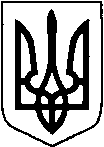 КИЇВСЬКА ОБЛАСТЬТЕТІЇВСЬКА МІСЬКА РАДАVІІІ СКЛИКАННЯДЕСЯТА   СЕСІЯПРОЕКТ    Р І Ш Е Н Н Я
28.09.2021 р.                                   №   -10-VIIІ
Про затвердження технічних документаційз нормативної грошової оцінки земельних ділянок, які розташовані на території Тетіївської міської ради.                  Розглянувши    розроблені ТОВ «Тандем Експерт» технічні документації з нормативної грошової оцінки земельних ділянок, керуючись пунктом 34 частиною 1 статті 26 Закону України «Про місцеве самоврядування в Україні»,  Законом України «Про оцінку земель»,   Тетіївська міська рада ВИРІШИЛА :1.Затвердити розроблену ТОВ «Тандем Експерт»  технічну документацію з нормативної грошової оцінки земельної ділянки  14.02 - для розміщення, будівництва, експлуатації та обслуговування будівель і  споруд  об’єктів  передачі  електричної  та  теплової   енергії  площею 0,0652  га кадастровий номер 3224686600:03:018:0021 в сумі 28 734,81 грн   ( Двадцять вісім   тисяч   сімсот тридцять чотири  гривні   81 коп.)-  ПрАТ «ДТЕК КИЇВСЬКІ РЕГІОНАЛЬНІ ЕЛЕКТРОМЕРЕЖІ» для укладання договору  оренди земельної ділянки.   2.Затвердити розроблену ТОВ «Тандем Експерт»  технічну документацію з     нормативної грошової оцінки земельної ділянки  14.02 - для розміщення,     будівництва, експлуатації та обслуговування будівель і  споруд  об’єктів     передачі  електричної  та  теплової   енергії  площею 0,0700   га кадастровий     номер 3224683601:02:015:0018 в сумі 29 381,20 грн   ( Двадцять дев’ять   тисяч   триста вісімдесят одна гривня  20  коп.)-  ПрАТ «ДТЕК КИЇВСЬКІ РЕГІОНАЛЬНІ ЕЛЕКТРОМЕРЕЖІ» для укладання договору  оренди земельної ділянки.   3.Затвердити розроблену ТОВ «Тандем Експерт»  технічну документацію з     нормативної грошової оцінки земельної ділянки  14.02 - для розміщення,     будівництва, експлуатації та обслуговування будівель і  споруд  об’єктів     передачі  електричної  та  теплової   енергії  площею 0,0994   га кадастровий     номер 3224688200:04:014:0008 в сумі 43 807,56 грн   ( Сорок  три  тисячі вісімсот  сім  гривень  56 коп.)-  ПрАТ «ДТЕК КИЇВСЬКІ РЕГІОНАЛЬНІ ЕЛЕКТРОМЕРЕЖІ» для укладання договору  оренди земельної ділянки.   4.Контроль за виконанням даного рішення покласти на постійну депутатську     комісію з питань регулювання земельних відносин, архітектури,    будівництва та охорони навколишнього середовища (голова Крамар О.А.)Міський   голова                                                 Богдан  БАЛАГУРАПроект рішення погоджено :          Перший заступник міського голови                                                    В.Й. КизимишинСекретар ради                                                                                         Н.Ф. ІванютаНачальник  юридичного відділу                                                          Н.М. Складена            Начальник відділу земельних відносин	та охорони навколишнього середовища		  	                   С.П. ЛитвинВиконавець                                                                                             Л.М.Калько